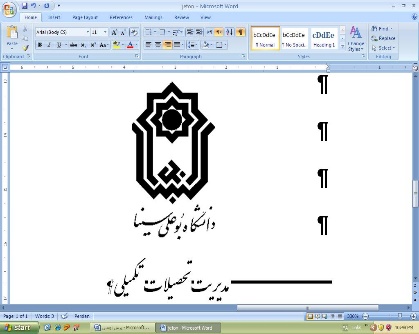 گروه روانشناسی              فرم ارزشیابی پروپوزال پایان نامه کارشناسی ارشد /رساله دکتری (فرم شماره 5)نام و نام خانوادگی دانشجو :                                     عنوان:تبصره: درپروپوزالها یا رساله هایی که برخی از مؤلفه‌های تعیین‌شده فرم در مورد آنها مصداق ندارد لطفا با نظرعلمی خویش قضاوت فرمایید.نظرداورمحترم............................................................................................................................................................................................................................................................................................................................................................................................................................................................................................................................................................................................................................................................................................................................................................................................................................................................................................................................................................................................................................................................................................................................................... ................................................................................................................................................................................................................................. نام استاد داورامضا وتاریخردیفردیفشاخصشاخصامتیازامتیازامتیازامتیازامتیازردیفردیفشاخصشاخصبلی(2)بلی(2)تاحدودی(1)تاحدودی(1)خیر  (0)11مقدمه به درستی نوشته شده است؟  مقدمه به درستی نوشته شده است؟  22بیان مساله بیان مساله بیان مساله بیان مساله بیان مساله بیان مساله بیان مساله 1-21-2پایه‌های نظری مساله مطرح شده است. پایه‌های نظری مساله مطرح شده است. 2-22-2به طرح سوال یا سوال‌های پژوهشی ختم شده است. به طرح سوال یا سوال‌های پژوهشی ختم شده است. 3-23-2 به زمینه، علل و گستردگی مسأله اشاره شده است.  به زمینه، علل و گستردگی مسأله اشاره شده است. 4-24-2به ویژگی‌ها و تناقضات مسأله اشاره شده است. به ویژگی‌ها و تناقضات مسأله اشاره شده است. 5-25-2دارای نظم و ارتباط منطقی است.دارای نظم و ارتباط منطقی است.33اهمیت و ضرورت پژوهش به خوبی اشاره شده است.اهمیت و ضرورت پژوهش به خوبی اشاره شده است.اهمیت و ضرورت پژوهش به خوبی اشاره شده است.اهمیت و ضرورت پژوهش به خوبی اشاره شده است.اهمیت و ضرورت پژوهش به خوبی اشاره شده است.اهمیت و ضرورت پژوهش به خوبی اشاره شده است.اهمیت و ضرورت پژوهش به خوبی اشاره شده است.1-31-3ازنظرنوشتاری به ضرورت مساله به خوبی اشاره کرده است .ازنظرنوشتاری به ضرورت مساله به خوبی اشاره کرده است .2-32-3آمارواطلاعاتی برای اهمیت مساله ذکرکرده است.آمارواطلاعاتی برای اهمیت مساله ذکرکرده است.44اهداف پژوهش                                                                   اهداف پژوهش                                                                   اهداف پژوهش                                                                   اهداف پژوهش                                                                   اهداف پژوهش                                                                   اهداف پژوهش                                                                   اهداف پژوهش                                                                   1-41-4با مسأله پژوهش مرتبط است. با مسأله پژوهش مرتبط است. 2-42-4تحقق‌پذیراست. تحقق‌پذیراست. 55فرضیه‌ها و سوالهای پژوهش                                              فرضیه‌ها و سوالهای پژوهش                                              فرضیه‌ها و سوالهای پژوهش                                              فرضیه‌ها و سوالهای پژوهش                                              فرضیه‌ها و سوالهای پژوهش                                              فرضیه‌ها و سوالهای پژوهش                                              فرضیه‌ها و سوالهای پژوهش                                              1-51-5واضح و بدون ابهام می‌باشد. واضح و بدون ابهام می‌باشد. 2-52-5آزمون‌پذیر است. آزمون‌پذیر است. 3-53-5با اهداف بیان‌شده هماهنگ است.با اهداف بیان‌شده هماهنگ است.4-54-5دربرگیرنده متغیرهای اصلی مسأله پژوهش می‌باشد.  دربرگیرنده متغیرهای اصلی مسأله پژوهش می‌باشد.  66متغیرهای پژوهش                                                                متغیرهای پژوهش                                                                متغیرهای پژوهش                                                                متغیرهای پژوهش                                                                متغیرهای پژوهش                                                                متغیرهای پژوهش                                                                متغیرهای پژوهش                                                                1-61-6به درستی شناسایی شده است.به درستی شناسایی شده است.2-62-6به درستی طبقه‌بندی و نامگذاری شده است. (مستقل- وابسته و ...) به درستی طبقه‌بندی و نامگذاری شده است. (مستقل- وابسته و ...) 3-63-6تعریف مفهومی درستی ارایه  شده است.تعریف مفهومی درستی ارایه  شده است.4-64-6تعریف عملیاتی درستی ارایه  شده است.تعریف عملیاتی درستی ارایه  شده است.77مبانی نظری و پیشینه پژوهش                                         مبانی نظری و پیشینه پژوهش                                         مبانی نظری و پیشینه پژوهش                                         مبانی نظری و پیشینه پژوهش                                         مبانی نظری و پیشینه پژوهش                                         مبانی نظری و پیشینه پژوهش                                         مبانی نظری و پیشینه پژوهش                                         1-71-7به تئوری‌های مرتبط با موضوع اشاره شده است.به تئوری‌های مرتبط با موضوع اشاره شده است.2-72-7به تازه‌ترین پژوهش‌ها اشاره کرده است. به تازه‌ترین پژوهش‌ها اشاره کرده است. 3-73-7از ترکیب علمی و ارتباط منطقی برخوردار است.از ترکیب علمی و ارتباط منطقی برخوردار است.88 متدولوژی (روش تحقیق)                                                   متدولوژی (روش تحقیق)                                                   متدولوژی (روش تحقیق)                                                   متدولوژی (روش تحقیق)                                                   متدولوژی (روش تحقیق)                                                   متدولوژی (روش تحقیق)                                                   متدولوژی (روش تحقیق)                                                  1-81-8روش تحقیق صحیح و مستدل انتخاب شده است. روش تحقیق صحیح و مستدل انتخاب شده است. 2-82-8درتحقیق های تجربی و زیرمجوعه آن طرح پژوهش اشاره ورسم شده است.درتحقیق های تجربی و زیرمجوعه آن طرح پژوهش اشاره ورسم شده است.3-83-8جامعه آماری مورد مطالعه به دقت از نظر کمی و کیفی تعریف شده است.جامعه آماری مورد مطالعه به دقت از نظر کمی و کیفی تعریف شده است.4-84-8جامعه آماری متناسب با اهداف بیان شده است.جامعه آماری متناسب با اهداف بیان شده است.5-85-8از روش صحیح نمونه‌گیری استفاده شده است.                                                     از روش صحیح نمونه‌گیری استفاده شده است.                                                     6-86-8حجم نمونه بر اساس اصول صحیح تعیین شده است. حجم نمونه بر اساس اصول صحیح تعیین شده است. 7-87-8مراحل انجام نمونه‌گیری توضیح داده شده است.                                                مراحل انجام نمونه‌گیری توضیح داده شده است.                                                8-88-8روش انجام پژوهش توضیح داده شده است.روش انجام پژوهش توضیح داده شده است.9-89-8ابزار اندازه‌گیری پیشنهادی مناسب است(ابزارها ضمیمه پروپوزال هست ورویت شود)ابزار اندازه‌گیری پیشنهادی مناسب است(ابزارها ضمیمه پروپوزال هست ورویت شود)10-810-8به روایی و اعتبار ابزار پیشنهادی پرداخته شده است.                                                 به روایی و اعتبار ابزار پیشنهادی پرداخته شده است.                                                 99روش‌های آماری برای تحلیل فرضیه‌ها یا سوال‌های پژوهشی (آزمون آماری) روش‌های آماری برای تحلیل فرضیه‌ها یا سوال‌های پژوهشی (آزمون آماری) روش‌های آماری برای تحلیل فرضیه‌ها یا سوال‌های پژوهشی (آزمون آماری) روش‌های آماری برای تحلیل فرضیه‌ها یا سوال‌های پژوهشی (آزمون آماری) روش‌های آماری برای تحلیل فرضیه‌ها یا سوال‌های پژوهشی (آزمون آماری) روش‌های آماری برای تحلیل فرضیه‌ها یا سوال‌های پژوهشی (آزمون آماری) روش‌های آماری برای تحلیل فرضیه‌ها یا سوال‌های پژوهشی (آزمون آماری) 1-91-98-1- مناسب انتخاب شده است. 8-1- مناسب انتخاب شده است. 2-92-98-2- برای تک تک فرضیه‌ها و سوالات مشخص شده است. 8-2- برای تک تک فرضیه‌ها و سوالات مشخص شده است. 1010منابع ومآخذمنابع ومآخذمنابع ومآخذمنابع ومآخذمنابع ومآخذمنابع ومآخذمنابع ومآخذ1-101-10به روز و مرتبط با تحقيق مي باشد. به روز و مرتبط با تحقيق مي باشد. 2-102-10بر اساس APA تنظيم شده است. بر اساس APA تنظيم شده است. 1111نگارشنگارشنگارشنگارشنگارشنگارشنگارش1-111-11درپروپوزال اصول نگارش فارسی رعایت شده است.درپروپوزال اصول نگارش فارسی رعایت شده است.2-112-11پروپوزال منظم ، سلیس وروان نوشته شده است.پروپوزال منظم ، سلیس وروان نوشته شده است.3-113-11پروپوزال فاقداغلاط املایی است.پروپوزال فاقداغلاط املایی است.بلیبلیبلیخیرخیرجمع نهایی امتیازجمع نهایی امتیازجمع نهایی امتیازجمع نهایی امتیازتایید باانجام اصلاحات جزئی تحت نظراستاد راهنماتایید باانجام اصلاحات جزئی تحت نظراستاد راهنما76- 57  76- 57  76- 57  76- 57  انجام اصلاحات کلی وداوری مجددانجام اصلاحات کلی وداوری مجددکمتراز57کمتراز57کمتراز57کمتراز57